Международная научная школа-семинаримени академика С.С. Шаталина«Системное моделирование социально-экономических процессов»Основана в 1978 г. С.С. Шаталиным и Н.Я. КраснеромПриглашениеУважаемый(ая)  ___ФИО____________________________!Приглашаем Вас принять участие в 42-ом заседании школы-семинара «Системное моделирование социально-экономических процессов»  (с 1 октября  по 6 октября 2019 г. в г. Ростов-на-Дону).Ваш доклад  «Название» включен в программу школы-семинара.РАСПИСАНИЕ РАБОТЫ ШКОЛЫ-СЕМИНАРА:         Председатель оргкомитета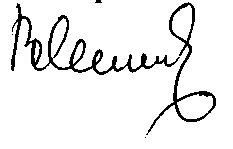        школы-семинара       академик РАН                                                                       В.Л. Макаров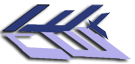 Отделение общественных наук РАНФГБУН ЦЭМИ РАНФГБОУ ВО ВГУФГАБУ ВО ЮФУФИЦ ИУ РАННОУ ВО РЭШwww.smsep.ru (www.смсэп.рф) smsep-shatalin@yandex.ru, 01.10.2019  Заезд участников. Регистрация участников. Экскурсионная программа. Заседание оргкомитета.02.10.2019Регистрация участников. Открытие школы-семинара. Пленарное заседание 1. Круглый стол 1. Секционное заседание по тематике круглого стола 1. Торжественный ужин.03.10.2019Экскурсионная программа. Пленарное заседание 2. Круглый стол 2. Круглый стол 3.04.10.2019Дискуссионная панель. Секционное заседание по тематике дискуссионной панели. Мастер-класс/лекция для студентов Круглый стол 3. 05.10.2019Секционные заседания. Заключительное пленарное заседание. Подведение итогов. Закрытие конференции.06.10.2019Экскурсионная программа. Отъезд участников